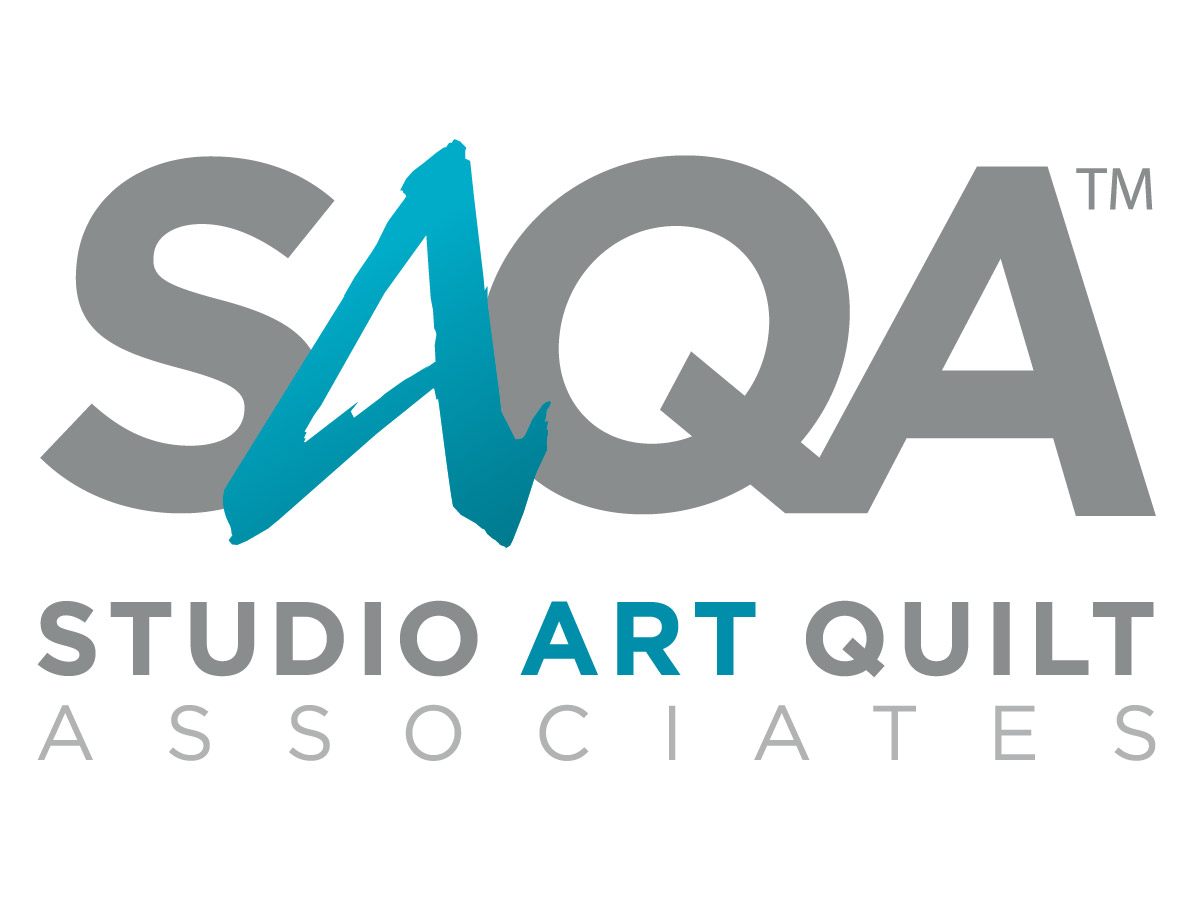 JUROR AGREEMENT<insert name of exhibit>Studio Art Quilt Associates, Inc. (“SAQA”), wishes to engage ___________________________ (“Juror”), to act as juror for the exhibition entitled __________________________________ (“Exhibit”), and the Juror wishes to accept this engagement.  THEREFORE, SAQA and the Juror agree as follows:1.	SAQA will, through the exhibition curator (“Curator”) named below:Provide to the Juror a copy of the prospectus/call for entries for the Exhibit;Notify the Juror of the number of pieces to be selected and/or the configuration of the hanging space;Notify the Juror if a subset of the accepted pieces is to be selected for a traveling exhibit or similar purpose;Provide training for the Juror on the use of the online entry system, including a link for access to the system;Supply to the Juror images of works entered in the Exhibit, together with artist statements and other information necessary for the selecting pieces, on or before _______________;Be available during the jury process to answer questions and/or provide assistance to the Juror.2.	The Juror will:Coordinate with the Curator for training on the use of the online entry system;Complete the selection of pieces (including identification of any subset needed for a traveling exhibit or other purposes) on or before ________________________, and will notify the Curator by email when the selection process has been completed.Prepare and deliver an essay concerning the Exhibit and selected pieces (length: 700 to 1000 words) to the Curator on or before ______________________.	<delete this paragraph if no fee is paid; renumber ¶4 below>3.	Upon satisfactory completion of the selection process described above, and timely receipt of the Juror’s essay, SAQA will pay to Juror a fee of __________________________.4.	The Curator for the Exhibit is:Name:Email:Phone:In consideration of the foregoing agreements, SAQA and the Juror have executed this Agreement on the dates indicated below.Studio Art Quilt AssociatesBy:	___________________________	Dated:	Its: Juror_________________________________	Dated:Contact information for Juror:Address:Phone:Email: